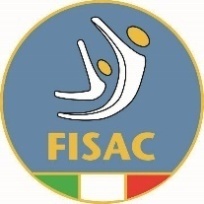 International Cup of ClubsTeamGym TECHNICAL REGULATIONS2024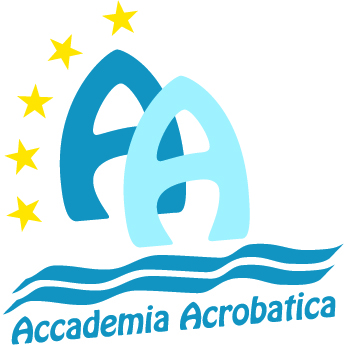 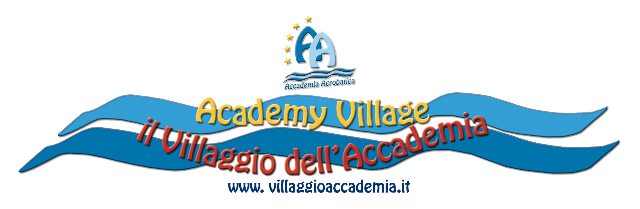 ABBREVIATIONSCoP	Code of PointsEG	European GymnasticsICC	International Cup of ClubsLO	Local OrganizersNF	National FederationTC-ICC	Technical Committee of ICCTG	TeamGymTR	Technical RegulationsI GENERAL REGULATIONSOrganisation and terminologyInternational Cup of Clubs (ICC) is a club competition organized as 6-months or 12-months cycle. Each cycle consists of several competitions (steps) organized in a different location. Competition is divided into TEAM and MICROTEAM.ICC club is based on TeamGym competition format.ICC is organized under header of FISAC (Italian Federation of Acrobatic and Choreographic Sports) with sponsorship of Academy Village in Cesenatico, Italy, represented by Franca Casadei as ICC director.The organizer (LO) of each step is agreed by ICC director (ICC Technical Committee not yet established). LO can be represented by any club, federation or country organization that guarantees fulfilment of IC Technical Regulations (ICC TR).Competition dates of each step are shared and published on official ICC web page.Right to participateICC is an open competition, not limited to any sport organization or National Federation registration. ICC is not restricted to European gymnasts and teams from other Continents may participate.Gymnasts that have been selected for National Team to participate at the last two (2) TeamGym European or Continental Championships  are not allowed to compete in respective ICC cycle. Allocation and datesICC director (TC-ICC) decides which country may host given step of ICC cycle each year. There is no fee required to include competition into ICC. Formal written agreement nevertheless is required to ensure fulfillment of TR in given step.In case of not respecting TR specified in this document, ICC director (TC-ICC) is allowed to decide to skip affected step from ICC cycle (including ranking of participating teams).Conditions for participation Composition of teamsTEAM: 6-10 gymnasts (with max 2 reserves more), gymnasts may represent maximum three clubs and be part of one team and competition (the same gymnast cannot participate in TEAM and MICROTEAM competition).MICROTEAM: 3-5 gymnasts (with max 2 reserves more) may represent maximum three clubs and be part of one team and competitionThe same gymnast cannot participate in both TEAM and MICROTEAM competition.Age of participants*YOUTH II: 	from 8 to 10 years	(born 2013 - 2015)YOUTH I: 	from 11 to 13 years	(born 2010 - 2012)JUNIOR: 	from 14 to 16 years	(born 2009 - 2007)SENIOR: 	17 years and older	(born 2006 and older)OPEN:	8 years and older	(born 2015 and older)For OPEN age competition it is mandatory to compose team with at least two (2) gymnasts from YOUTH categoriesFor both TEAM and MICRO team competition, maximum half of team can be composed from younger gymnasts. In these cases, the age category is determined by the older gymnasts in the team.YOUTH I: 	half of team can be gymnasts from 8 to 10 yearsJUNIOR: 	half of team can be gymnasts from 11 to 13 yearsSENIOR: 	half of team can be gymnasts from 14 to 16 yearsThe gymnasts have the right to participate if they reach the determined min/max age during the year of the competition.The participating clubs are responsible for: The correct age of their gymnasts The club membership of their gymnastsValid insurance of their gymnastsThe correct age and valid insurance will be checked at the accreditation (bring passport or another kind of identification card with photo)Size of the delegationMaximum 3 coaches per team with guaranteed access to field of playMaximum 12 gymnasts per TEAM (including reserves)Maximum 6 gymnasts per MICROTEAM (including reserves)Minimum 1 judge with National or International brevet (preferable)Maximum 1 physiotherapists/doctor or similar function with guaranteed access to field of playOther team’s functions (head of delegation, chaperon etc.) should be specified by the club during registration for each ICC stepRegistration and work planEach ICC step organizer is responsible to invitation and registration forms shared and published on ICC official web page at least 2 months prior competition date.Workplan should be shared and published on ICC official web page and sent to registered teams at least 2 weeks prior competition date.Invitation and workplan requires formal approval of ICC Director (ICC Technical Committee).Replacement of injured gymnastsAll gymnasts within each team must perform the floor. If a gymnast is injured during the competition prior to the floor, the following disposition will be applied: Reserves may only be used in case of injury or illness confirmed by the official doctor of each IC competition step. The affected gymnast can then be replaced with an accredited reserve for this team.II TECHNICAL ORGANISATIONCompetition format International Cup of Clubs (ICC) consists of the following gender sections for each age category:WomenMenMixed (50% Women, 50% Men, with exceptions specified below)TEAM competition, YOUTH II category: minimum 1 gymnast of opposite gender is required to compose Mixed team (in this case the gymnast must compete in all rounds on Tumble and Trampet)MICROTEAM competition, all age categories: minimum 1 gymnast of opposite gender is required to compose Mixed team (in this case the gymnast must compete in all rounds on Tumble and Trampet)No gender sections for OPEN age category (both TEAM and MICROTEAM)The following disciplines are compulsory for every participating team:Floor (only for TEAM competition, see par. 10.2)TumbleTrampetAll competing gymnasts of the team must participate in the Floor program. In case of illness or injury, see 6.0.Competition programThe competition is organized usually over the weekend (Saturday as a main competition date) but the last choose is from each LO.Training at apparatus must be provided for all sections and age categories prior competition.If there is more than 13 teams, training and competition for this section should be split for two or more slots to avoid long waiting time for the teamsIn case of less teams, more sections can be combined within one training and competition slot, ensuring rule 7.3 is respected; in general, not more than 10 teams are recommended within one slot if not necessaryA separate space for warming up should be providedEquipmentCompetition hall layout should follow  with some specifics given by conditions at the place of respective step approved by ICC Director (Technical Committee), namely:Size of Floor area 14x14m (recommended especially for YOUTH II and YOUTH I age groups)Trampet: One landing area and run-up both for elements with vaulting table and without vaulting tableAdditional soft trampet with 32 springs available for YOUTH II and YOUTH I categoriesTumble: Usage of AirTrack (necessary to specify pressure to be used for each age group)Available equipment set up should be specified within the official Invitation to given ICC stepCode of Points, ICC specificsTeamGym Code of Points (CoP)In general ICC competition follows European Gymnastics Code of Points 2022 – 2024 with adjusted requirements respecting level of participating teams and the vision of competition both for beginners and advanced gymnastsNumber of performing gymnastsTEAM: 		6 -10 gymnasts perform on FloorMICROTEAM: 	NO Floor competitionTEAM: 		4 gymnasts perform in each round on Tumble/TrampetMICROTEAM:	3 gymnasts perform in each round on Tumble/TrampetICC Composition and Difficulty requirements on FloorICC Composition and Difficulty requirements on TumbleICC Composition and Difficulty requirements on TrampetTechnical tasks ResponsibilityThe organizer (LO) of each step is responsible for the technical organisation and running of the competition. Competition order should always be decided with a draw. The draw is the responsibility of the LO, and the running order must be stated in the Work Plan. Comply with the Code of PointsOrganisation, fulfilment, and direction of the competition must comply with the Code of Points (European Gymnastics) and with specifics stated in the ICC Technical RegulationsThe juries and judging panels JudgesAll judges must be at least judges for national competitions in their own country or holders of the European Gymnastics TeamGym brevet for the corresponding cycle. Judges with head judge positions (E1 and CD1) should be preferably selected from holders of the European Gymnastics TeamGym brevet nominated by participating teams.Nomination of judgesEach participating team is obliged to nominate 1 judge. If the requirement cannot be fulfilled, then the penalty fee stated within Invitation must be paid to LO, if no exception allowed (e.g., for the new countries without any national TeamGym judges’ courses in place)Judges meetingAll judges must participate at the judges meeting prior to the competition. Tariff forms will be distributed to the judges latest at the judges meeting. Each LO can use Sport Event System.Interpretation of the Code of PointsIf there is any non-clarity between the judges at the judges’ meeting when it comes to the interpretation of the Code of Points, the case will be handled by present judges in the respective discipline and lead judge and if no agreement, majority vote to be applied. All judges are obliged to follow these decisions during competition.All such decisions made during competition should be noted for follow up and/or request to ICC Director (ICC Technical Committee not yet established yet) via head judges or lead judge. Official clarification to be shared as a guideline for next ICC competitions.It’s still the head judge in the respective discipline who’s responsible for making decisions regarding the Code of Points during the competition.Competition juryThe competition jury consists of:Competition directorAppointed lead judge (supervising competition) / ICC Technical Committee member present at the competition (TC note established yet)The head judge (E1/CD1) in the respective disciplineInquiriesInquiry for the team’s own difficulty score is only allowed, if made verbally immediately after the score is presented or announced or at the very latest before the end of the exercise of the following team. For the last team of a session, this limit is one (1) minute after the score is shown on the scoreboard or announced by the speaker. Late verbal inquiries will be rejected.The inquiry will have to be confirmed as soon as possible in writing, but within 4 minutes at the latest after the verbal inquiry. Should the inquiry not be confirmed in writing within 4 minutes, then the procedure will become obsolete.Every inquiry will be examined by the Competition Jury. Apparatus JuriesFloor JuryE Panel – 	E1, E2, E3 & E4CD Panel – CD1, CD2, CD3 & CD4Tumble/Trampet JuryE Panel – 	E1, E2, E3 & E4CD Panel – CD1 & CD2Head judges will be appointed from the list of attending judges. The other judging positions will be allocated by a draw during the judges meeting. This will be the responsibility of the lead judge (if appointed).Each judge is guaranteed to judge at least one competition.In case of not reaching all apparatus juries positions, it is up to appointed lead judge / ICC Technical committee member to decide composition of judging panels for the competition.Nevertheless, on Floor the final panel D score should always be based on input from four judges. It is recommended to reduce number of E panel judges first, taking into consideration possibility to merge E1 with one CD judge position.III RANKING, CEREMONIES AND AWARDS Ceremonies OpeningParticipants must march in wearing team uniform or competition attire (gymnasts) and team uniform (coaches). Details can be described in Work Plan. Award and closing ceremoniesAll participants must march in wearing competition attire for gymnasts and club uniform for coaches. Ranking Total scoreThe total score of the team is the sum of final scores of all three disciplines. Winning clubA winning club will be announced for each of the sections and competition (TEAM, MICROTEAM).ICC FinalsThe finals are free and everybody can participate but only teams in all the sections and categories, that have participated in at least one (1) step of the ICC, can attend at the final ranking. The final step is always organized at Accademia Village, Cesenatico, Italy. Cups, medals and diplomas (provided by LO)1st placeAll participating gymnasts (including reserves) and coaches from the winning club receive a gold medal. The team also receive a trophy and diploma.2nd placeAll participating gymnasts (including reserves) and coaches from the winning club receive a silver medal. The team also receive a diploma.3rd placeAll participating gymnasts (including reserves) and coaches from the winning club receive a bronze medal. The team also receive a diploma. Equality of points In case of equality of the total score, the tie breaker rule will be applied from the European TeamGym Technical Regulations. In case of 3 or more teams with the same total score, the teams are compared two at a time before being ranked.The Team getting 2 apparatus wins when compared with the other team, gets the highest ranking. This is not the sum of the two highest Final Apparatus Scores but winning two of the apparatus over the other team.In case of further equality:The Team with the highest final score in any of the apparatus gets the highest ranking.In case of further equality:Art. 9.3 The Team with the second highest final score in any of the apparatus gets the highest ranking.In case of further equality:The Team with the highest E score in any of the apparatus gets the highest ranking.In case of further equality:The Team with the 2nd highest E score in any of the apparatus gets the highest ranking. In case of further equality:The Team with the highest total E score in all three apparatus gets the highest ranking. In case of further equality Teams will keep their achieved ranking and receive medals as appropriate. Complete results and complete list of resultsWhen the competition (step) is finished, the LO is obliged to distribute a copy of the complete results to the IC director, and by email to teams’ contact persons.PrizesPrizes presented by the Academy VillageFor placed participating teams (Max 10 gymnasts and 2 coaches)TeamGym - Youth (Combined), Junior (M, W and Mix),    Senior (M, W and Mix) Open1st place: 6 persons completely free, the remaining of the team 50% discount for one week stay at the A.V. (Academy Village- Cesenatico- Italy)For placed participating micro teams (Max 5 gymnasts and 1 coach)Micro Teams Youth (Combined), Junior (M, W and Mix) ,Senior (M, W and Mix) Open1st place:  3 persons completely free, the remaining of the team 50% discount for one week stay at the A.V.       For all TeamGym, and Micro Team disciplines, the above conditions will be valid only if in the final ranking of each age category and gender of Cesenatico step there are 3 or more teams or micro teams and if the teams or micro teams have participated to 2 different steps including the final!The prizes are at the discretion of the individual organizers of each step. In the final step, the following awards are offered by the Academy Village:VII APPENDICESAppendix A – 	Difficulty and compositions specific requirementsAPPENDIX A1 – General, Difficulty and Composition specific requirements FLOOR (1/2)APPENDIX A1 – General, Difficulty and Composition specific requirements FLOOR (2/2)APPENDIX A2 – General, Difficulty and Composition specific requirements TUMBLE (1/2)APPENDIX A2 – General, Difficulty and Composition specific requirements TUMBLE (2/2)APPENDIX A3 – General, Difficulty and Composition specific requirements TRAMPETYOUTH IISee Appendix A1YOUTH IOPENSee Appendix A1JUNIORAccording to TeamGym Code of PointsSee Appendix A1SENIORAccording to TeamGym Code of PointsSee Appendix A1YOUTH IISee Appendix A2YOUTH IOPENSee Appendix A2JUNIORAccording to TeamGym Code of PointsNo twist and double salto requirementsSee Appendix A2SENIORAccording to TeamGym Code of PointsNo twist and double salto requirementsSee Appendix A2YOUTH IISee Appendix A3YOUTH IOPENSee Appendix A3JUNIORAccording to TeamGym Code of PointsNo twist and double/triple salto requirementsSee Appendix A2SENIORAccording to TeamGym Code of PointsNo twist and double/triple salto requirementsSee Appendix A2YOUTH IIYOUTH I, OPENJUNIOR, SENIORGENERALTime limit 1:30Instrumental music is not required (lyrics allowed)Time limit 1:30 - 2:30Instrumental music is not required (lyrics allowed)Time limit 2:15 - 2:45Instrumental music only(No lyrics)DIFFICULTY5 difficulty elements:1x Balance elements1x Jumps/Hops/Leaps1x Acrobatic elements1x Group Element1x Flexibility ElementAt least two difficulty elements must be performed after 1:00One of the 5 difficulty elements must be performed in the Difficulty Element in Moving Sequence (DS)Handstand (HB1001) is not requiredBack arches are not allowed7 difficulty elements:2x Balance elements2x Jumps/Hops/Leaps1x Acrobatic elements1x Group Element1x Flexibility ElementAt least three difficulty elements must be performed after 1:00One of the 7 difficulty elements must be performed in the Difficulty Element in Moving Sequence (DS)One balance must be the handstand (static position 2s is not required, see HB401)Back arches are not allowed10 difficulty elements:3x Balance elements3x Jumps/Hops/Leaps2x Acrobatic elements1x Group Element1x Flexibility ElementAt least three difficulty elements must be performed after 1:30One of the 10 difficulty elements must be performed in the Difficulty Element in Moving Sequence (DS)One balance must be the handstand (HB1001, static position 2s is required)One balance must be standing balance.YOUTH IIYOUTH I, OPENJUNIOR, SENIORCOMPOSITIONDifficulty Element in Moving SequenceRhythmic SequencePlanes BackwardsPlanes Sideways5 different formations (including 1x Large formation,1x Small formation, 1x Moving curved formation)No tempo change requirement in Rhythmic SequenceDifficulty Element in Moving SequenceRhythmic SequencePlanes BackwardsPlanes Sideways5 different formations (including 1x Large formation,1x Small formation, 1x Moving curved formation)Difficulty Element in Moving SequenceRhythmic SequencePlanes BackwardsPlanes Sideways8 different formations (including 1x Large formation,1x Small formation, 1x Moving curved formation)YOUTH IIYOUTH I, OPENJUNIOR, SENIORGENERALTeam performs two different roundsEach series must consist of at least two acrobatic elementsTime limit 2:00Team performs three different roundsTwo rounds can consist of only two acrobatic elements, one round should consist of at least three acrobatic elementsTime limit 2:45Team performs three different roundsSenior: Each series must consist of at least three acrobatic elementsJunior: One round can consist of only two acrobatic elements, the two other rounds should consist of at least three acrobatic elementsTime limit 2:45DIFFICULTYThe series difficulty value is calculated from the two different elements with the highest difficulty valuesElement(s) performed after intermediate step will be counted under Composition and Difficulty (Execution deduction – 0.5 / gymnasts will be applied)The series difficulty value is calculated from the three different elements with the highest difficulty values (except the rounds with only two elements performed)Element(s) performed after intermediate step will be counted under Composition and Difficulty (Execution deduction – 0.5 / gymnasts will be applied)The series difficulty value is calculated from the three different elements with the highest difficulty values (except the rounds with only two elements performed)Element(s) performed after intermediate step will NOT be counted under Composition and DifficultyYOUTH IIYOUTH I, OPENJUNIOR, SENIORCOMPOSITION1st Round =Team RoundCorrect order in 2nd RoundNo repetition of the Round (last element can be repeated)One Round ForwardOne Round BackwardExample of specific series with cartwheel:Forward: cartwheel − cartwheelBackward: cartwheel − round offDeduction for missing element: 0.5 per gymnast and element1st Round =Team RoundCorrect order in 2nd and 3rd RoundsAt least One Round ForwardAt least One Round BackwardNo twist and double salto requirements1st Round =Team RoundCorrect order in 2nd and 3rd RoundsAt least One Round ForwardAt least One Round BackwardNo twist and double salto requirementsYOUTH IIYOUTH I, OPENJUNIOR, SENIORGENERALTeam performs two different roundsTime limit 2:45Team performs three different roundsTime limit 2:45Team performs three different roundsTime limit 2:45DIFFICULTY---------COMPOSITION1st Round =Team RoundCorrect order in 2nd RoundNo repetition of the ElementNo Round with Vaulting table1st Round =Team RoundCorrect order in 2nd and 3rd RoundsNo repetition of the ElementAt least One Round with Vaulting tableAt least One Round without Vaulting tableNo twist and double/triple salto requirements1st Round =Team RoundCorrect order in 2nd and 3rd RoundsNo repetition of the ElementAt least One Round with Vaulting tableAt least One Round without Vaulting tableNo twist and double/triple salto requirements